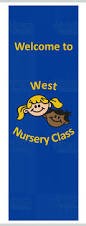 Policy Statement on Health SnacksWest Early Learning and Childcare ClassAt West Early Learning and Childcare Class we aim to provide our children with a healthy snack during the morning and afternoon session. We will use best practice guidance when planning our menus. We aim to display a weekly snack menu for our parent’s to view.All children within our setting will be offered foods made available to them in line with any special dietary requirements that we have been made aware of during consultation with parents / carers on enrolment and reviewed regularly.All snack items are purchased from a reputable supplier.Water -Milk -Fruit - Perishables. – ASDAAll dairy products will be full fat.Milk is offered at morning and afternoon snack.Water will be available and accessible at all times.Parents will be advised if their child is not eating well.Parents with children who require special diets will be asked to provide as much information as possible about suitable foods and in some cases may be asked or would prefer to provide foods themselves. A member of staff will be present throughout snack to support and encourage children to eat developing good eating skills and table manners.Children will be given time to eat, enjoy and socialise during snack time.